 Procedura obracania pacjenta w trakcie wentylacji mechanicznej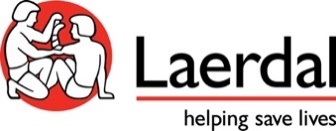 PoleTekstTytułProcedura obracania pacjenta w trakcie wentylacji mechanicznejPodtytułZaawansowana respiroterapiaOrgan publikującyLaerdal MedicalPrzegląd Rodzaj symulacjiZ użyciem SimMan3GCzas trwania25 minutCzas odprawy40 minutPoziomZaawansowanyTyp pacjentaDorosłyGrupy docelowePracownicy medyczni Oddziału Intensywnej TerapiiPodsumowanieScenariusz przedstawia przypadek 71-letniego mężczyzny ze zdiagnozowanym zakażeniem COVID-19. Pacjent 2 dni wcześniej został poddany segregacji na Oddziale Ratunkowym, a następnie przeniesiony do izolatki na Oddziale Intensywnej Terapii.Od uczestników oczekuje się przestrzegania odpowiednich procedur, w tym zakładania i zdejmowania środków ochrony indywidualnej. Uczestnicy powinni ocenić saturację u pacjenta, przedyskutować odpowiednie leczenie oraz rozpoznać potrzebę ułożenia pacjenta na brzuchu. Uczestnicy powinni delegować role, sprawnie komunikować się oraz obrócić bezwładnego pacjenta.UWAGI: Scenariusz zawiera opcjonalną ścieżkę z przypadkowym wysunięciem rurki intubacyjnej podczas obracania pacjenta. Uczestnicy powinni rozpoznać przypadkowe zdarzenie, natychmiast odwrócić pacjenta to pozycji na plecach i wdrożyć rękoczyn Sellicka. Następnie ponownie intubować i podłączyć do wentylacji mechanicznej. Cele szkolenia Wdrożenie standardowych środków ostrożności dla danego przypadku (w tym zakładania środków ochrony indywidualnej z zachowaniem procedur)Przeprowadzenie wstępnej oceny pacjenta z ostrą infekcją dróg oddechowych spowodowaną COVID-19Rozpoznanie potrzeby obrócenia pacjentaPotwierdzenie sedacji i unieruchomienia pacjenta przed zmianą pozycjiDelegowanie ról oraz komunikacja z członkami zespołu podczas obracania pacjentaObracanie bezwładnego pacjenta podpiętego do wentylacji mechanicznejBezpieczne zdejmowanie środków ochrony indywidualnej z zachowaniem proceduryInformacje dodatkoweNa stronie Ingmar Medical znajduje się Baza Wiedzy o COVID-19 z łatwym dostępem do materiałów edukacyjnych oraz seminariów internetowych dotyczących symulacji z wentylacją mechaniczną. Można tam też uzyskać dostęp do linków do najnowszych artykułów na temat leczenia Covid-19, a także filmów wideo na temat przeprowadzania symulacji z respiratorami różnych producentów.Baza wiedzy Covid-19: https://www.ingmarmed.com/covid19/Literatura dodatkowaInfection prevention and control during health care whennovel coronavirus (nCoV) infection is suspected. Interim Guidance, World Health Organization 25 January 2020, WHO/2019-nCoV/IPC/v2020.2: https://www.who.int/publications-detail/infection-prevention-and-control-during-health-care-when-novel-coronavirus-(ncov)-infection-is-suspected-20200125Intensive care nurses’ perceptions of simulation-based team training for building patient safety in intensive care: A descriptive qualitative study, In Intensive and Critical Care Nursing, Vol. 34, issue 4, August 2014, pp 179-187, attained from https://www.doi.org/10.1016/j.iccn.2014.03.002 Baza Wiedzy o COVID-19 na stronie Ingmar Medical: https://www.ingmarmed.com/covid19/Obraz scenariuszaW opracowaniuFilm do scenariuszaBrakDlaczego warto korzystać z tego scenariusza?Różne publikacje na temat COVID-19 sugerują, że obrócenie pacjenta na brzuch może być skuteczną techniką zaawansowanej respiroterapii. Scenariusz został zaprojektowany tak, aby zespół mógł przećwiczyć manewr odwracania na symulatorze podłączonym do respiratora, przed wykonaniem tego manewru na pacjentach leżących na Oddziale Intensywnej Terapii.PrzygotowanieLokalizacjaOddział Intensywnej TerapiiUczestnicy1-2 pracowników medycznych 5 uczestników, aby uzbierać 7-osobowy zespół niezbędny do odwrócenia pacjenta.1 obserwator1 instruktor do przeprowadzenia scenariusza1 koordynator do podsumowania sesjiAlternatywna ścieżka, z wysunięciem rurki intubacyjnej:Assystent do wysunięcia rurki podczas procedury odwracania pacjenta.SprzętZaopatrzenie medyczneŻel do dezynfekcji rąk (ABHR)Aparat do pomiaru ciśnieniaKapnometrEKGZestaw do intubacji dotchawiczejDostęp dożylnyMaska ochronna N95 Stojaki na kroplówki i pompy infuzyjneRespirator z układem zamkniętym PulsoksymetrŚrodki ochrony indywidualnej (ŚOI) dla wszystkich uczestników symulacji w tym: fartuch jednorazowy z długim rękawem, gogle lub przyłbica i rękawiczkiStetoskopSsakTermometrStandardowe środki ochronyKable/przewody do respiratoraZestaw do szybkich przetoczeńWkłucie tętnicze Wkłucie centralne Cewnik moczowySonda żołądkowaWorek samorozprężalnyRekwizytyRespiratorŁóżko na kółkachKoszula dla pacjentaLekarstwaIpratropiumAntybiotyki podawane dożylnieMidazolamMorfinaSól fizjologicznaPropofolSuksametoniumWekuroniumPrzygotowanie 
i ustawieniePołóż symulator na łóżku i nałóż lubrykant na górną wargę oraz czoło, aby pozorować gorączkęPacjent powinien być zaintubowany, zacewnikowany, mieć wkłucie centralne i tętniczePodepnij ASL 5000 Lung Solution do respiratoraInformacje dla asystentów Ścieżka opcjonalna: Przypadkowe wypadnięcie rurki intubacyjnejInstrukcje dla asystenta scenariusza – ścieżka opcjonalna:W tym scenariuszu jesteś częścią zespołu, który powinien koordynować i odwrócić bezwładnego pacjenta podłączonego pod respirator.Podczas procedury powinieneś znajdować się przy głowie pacjenta i tak dyskretnie jak to tylko możliwe doprowadzić do wysunięcia rurki intubacyjnej. Powinieneś poinformować o przypadkowym wysunięciu rurki, ale pozostawić podejmowanie decyzji i przekazywanie zadań uczestnikom szkolenia.Karta pacjentaBrakUrządzenia szkolenioweSimMan 3G familyUrządzenia symulacyjneLleapTryb symulacjiAutomatycznySprzęt dodatkowyMonitor Pacjenta, Pulsoksymetr, ALS 5000 Lung SolutionSymulacjaWprowadzenieWprowadzenie powinno zostać przeczytane uczestnikom symulacji przed jej rozpoczęciem.Oddział Intensywnej TerapiiGodzina: 20:00 Popołudniowa zmiana – dzień 2Sytuacja: Twój pacjent to Antonie Debuzzy. 71-latek został zdiagnozowany na COVID-19 dwa dni wcześniej. Pacjenta przeniesiono na Oddział Intensywnej Terapii, a następnie poddany sedacji i unieruchomiony, w celu poprawienia wentylacji. W ciągu ostatniej godziny stan pacjenta się pogorszył, w związku z czym zespół rozważa obrócenie go na brzuch.Historia: Pacjent cierpi cukrzycę nie wymagającą leczenia insuliną oraz przewlekłą chorobę nerek.  Ocena:  Centralny układ nerwowy: Pacjent poddany sedacji. Podano Vecuronium godzinę wcześniej, PEARL 3+ TOF  2/4Układ krążeniowy: tachykardia, hipotensja, gorączka 39 C, blady, CVP  8 mmHg.Układ oddechowy: Rurka dotchawicza 7,5 cm /22 cm, wentylacja wspomagana kontrolowana,  szybkość (wentylacja) 20 uderzeń / min, docelowa objętość oddechowa - 420 ml, PEEP 10C cmH20, trigger flow 3L, wydzieliny podczas odsysaniaUkład trawienny: Zatrzymanie karmienia przez sondę, pusty worek drenażowy, odgłosy perystaltyki jelitNerki: Cewnik 40 mL/godz and IVT  42mL/ godzSkóra: brak odleżyn, dostępy nowe i zabezpieczoneRekomendacje: Proszę ocenić stan pacjenta i przeprowadzić niezbędne procedury celem zwiększenia jego wentylacji.Zdjęcie PacjentaBrakDane PacjentaImię i nazwisko: Antoine DebuzzyPłeć: MężczyznaWiek: 71 latWaga: 83 kgWzrost: 175 cmAlergie: Nie znaneSzczepienia: szczepionka przeciw grypiePoczątkowe parametry życiowePoczątkowe parametry•	EKG: Zatokowe z okazjonalnym VES •	HR: 140 bpm •	RR: 0 rpm•	BP: 118/70 mmHg•	SpO2: 88%EtCO2: 51 mmHg•	Temperatura: 39 oCHistoria medycznaPrzeszła historia medycznaCukrzyca typu 2, przewlekła choroba nerekHistoria medyczna 7 dni temu pacjent miał objawy przeziębienia – gorączkę, ból gardła, zmęczenie i kichanie.  2 dni temu zadzwonił jego syn z informacją, że otrzymał pozytywny wynik testu na COVID-19, który zrobił po powrocie z wyjazdu służbowego do rejonu endemicznego dla COVID-19. Pacjent widział się z synem 11 dni temu.Kontakty społeczneKierowca autobusu od 8 lat na emeryturze. Żonaty, 2 dorosłych dzieci. Pali 4-6 papierosów dziennie. Pił codziennie do momentu zdiagnozowania u niego cukrzycy typu 2 7 lat temu oraz przewlekłej choroby nerek 10 lat temu. Chodzi na spotkania AA.ObjawyBezwładny, zsedowanypocenie DiagnostykaPrześwietlenie klatki piersiowejPrześwietlenie klatki piersiowej jest dostępne na monitorze pacjenta. Wciśnij „Analyze X-ray” podczas sesji, by ukazać zdjęcie pacjentaLaboratoriumTest na Covid-19: pozytywny Tętniczy zator gazowy podczas symulacjiRozpocznij symulację przed zmianą podawania tlenu:pH 7.11, PaCO2: 70 mmHg, PaO2: 55 mmHg, HCO3-: 22 mEq/LPogorszenie stanu pacjenta:pH 7.10, PaCO2: 72 mmHg, PaO2: 47 mmHg, HCO3-: 22 mEq/LZaraz po odwróceniu pacjenta na brzuch:pH 7.10, PaCO2: 72 mmHg, PaO2: 46 mmHg, HCO3-: 22 mEq/LPo przystosowaniu się pacjenta do nowej pozycji:pH 7.21, PaCO2: 60 mmHg, PaO2: 55 mmHg, HCO3-: 24 mEq/LZlecone badaniaBrajZadania do wykonaniaPrzygotuj niezbędny sprzętZałóż środki ochrony indywidualnej zgodnie z procedurą i wytycznymi zapobiegania i kontroli infekcjiZidentyfikuj pacjentaWykonaj podstawowe rozpoznanie (w tym tlenoterapii)Sprawdź podawanie soli fizjologicznejPopraw wentylację dzięki zastosowaniu odpowiedniej strategiiUpewnij się, ż pacjent jest zsedowany i bezwładnyPrzedyskutuj zmianę stanu pacjentaRozdziel zdania przed przystąpieniem do odwracania pacjentaOdwróć pacjentaBezpiecznie usuń/wyrzuć sprzętZdejmij środki ochrony indywidualnej zgodnie z procedurąŚcieżka opcjonalna: Przypadkowe wysunięcie rurki podczas odwracaniaObróć pacjenta na plecyWykonaj rękoczyn SellickaIntubuj pacjentaPodłącz pod respiratorOcenaScenariusz zawiera punktację, która umożliwia ocenę uczestników. Punkty dodawane są za wszystkie kluczowe zdarzenia, które powinny wystąpić podczas symulacji i jest zaprezentowana w podsumowaniu symulacji.  Punktacja jest zaprezentowana w osobnej karcie w Session Viewer > Performance. Informacje dla koordynatora szkoleniaSymulacja z ASL 5000 Lung SolutionAby działać poprawnie, scenariusz wymaga dodatkowej wtyczki, dostępnej pod adresem:Informacje o rejestrowaniu zakładania i zdejmowania środków ochrony indywidualnej Symulacja przeznaczona jest do szkolenia zespołowego. Wszyscy uczestnicy są zobowiązani do stosowania odpowiednich środków ochrony indywidualnej. Jeśli którykolwiek z uczestników nie zastosuje jednego z wymaganych elementów środków ochrony indywidualnej, zdarzenie to nie powinno zostać zarejestrowane (uznana punktacja), nawet jeśli pozostali uczestnicy zastosują ten środek ochrony indywidualnej. Głównym założeniem szkolenia jest, że zespół pomaga i upewnia się, czy ​​wszyscy uczestnicy poprawnie zdjęli środki ochrony indywidualnej po wykonaniu wymaganych procedur.Ścieżka opcjonalna Scenariusz zawiera opcjonalną ścieżkę z przypadkowym wysunięciem rurki intubacyjnej podczas odwracania pacjenta Jeśli wydział zdecyduje się szkolić w zakresie radzenia sobie z takimi incydentami, wówczas w fazie 2 zostanie dodana dodatkowa ścieżka w zdarzeniu pod nazwą „Leczenie”. W tej sytuacji asystent wysuwa rurkę podczas odwracania pacjenta. Aby uruchomić ścieżkę wejdź w wydarzenie „Opcjonalna ścieżka: przypadkowe wysunięcie rurki”.Obraz postępu scenariuszaBrakNazwa obrazu BrakOpis obrazu BrakZałącznik BrakPodsumowaniePytania do autorefleksjiPytania do autorefleksji zorganizowane podstawie metody gromadź-analizuj-podsumuj. Przedstawione pytania sugerują tematy, które mogą zainspirować rozmowę podsumowującą.GromadźJakie są twoje odczucia w związku z przeprowadzoną symulacją?Opisz wydarzenia z twojej perspektywy?Z jakimi głównymi problemami musiałeś sobie poradzić?AnalizujOpisz objawy oraz parametry życiowe występujące w przypadku infekcji wirusowych układu oddechowego. Jakie cechy wystąpiły w tym przypadku? Opisz, jak pacjent był wentylowany na początku symulacjiOpisz działania podjęte w celu polepszenia wentylacjiJakie były twoje uwagi na temat zwiększenia sedacji?Czy pojawiły się jakieś obawy związane z obróceniem pacjenta na brzuch?Jak przebiegała Twoja współpraca z zespołem podczas obracania?Omów znaczenie komunikacji z innymi działami w tym przypadku.W jaki sposób zapewniono środki bezpieczeństwa przed/ w trakcie oraz po spotkaniu z pacjentem?Ścieżka dodatkowa: Opisz co się wydarzyło, kiedy mieliście obrócić pacjenta na brzuch?Jakie decyzje zostały podjęte w związku z tą sytuacją??Jak rozdzielono zadania?Jakie są Twoje przemyślenia po tym wydarzeniu?PodsumujJakie są kluczowe punkty tej symulacji?Co chciałbyś zrobić inaczej następnym razem w podobnej sytuacji?Jakie są główne wnioski/informacje, z których następnym razem skorzystasz?Załącznik do autorefleksjiBrakDo rozważeniaPracownicy powinni zastosować standardowe środki ostrożności dla wszystkich pracowników i pacjentów. Ponad to, niezwykle ważne jest stosowanie standardowych środków ostrożności (ale nie ograniczanie się tylko do nich), takich jak:• Mycie rąk• Noszenie masek• Noszenie środków ochrony indywidualnej adekwatnych do zagrożenia• Bezpieczna iniekcja, uważanie na ostre przedmioty i unikanie skaleczeń• Bezpieczne używanie, czyszczenie i dezynfekcja sprzętu stosowanego do opieki nad pacjentem• Sprzątanie środowiska pacjentaPersonel powinien monitorować i dopasowywać wentylację pacjenta podpiętego pod respirator.Obraz do samoocenyBrakOpis do samoocenyBrakZałącznik do samoocenyBrakFiles and attachmentsZałącznikiDane publikacji1.0Wersja17/3/2020Data publikacjiAdnotacjeIngmar MedicalOpracowano z Opracowano z Nota prawnaWkład i edycja: Ingmar MedicalJessica Dietz, MS, RRT-ACCS Clinical Educator  
Justina Gerard, MBA, RRT Clinical Educator AcknowledgementPeter Xu, RT Sir Run Run Shaw Hospital, the affiliated hospital of Zhejiang Medical university, Wubei, ChinaŹródła prześwietleńCase courtesy of Dr Derek Smith: https://radiopaedia.org from the case: https://radiopaedia.org/cases/7525Scenariusz dla:DyscyplinyPoziom edukacjiSpecjalizacje medyczneSpecjalizacje pielęgniarskieZakres nauczaniaUkłady  Endokrynny  Immunologiczny/limfatyczny  Krążeniowy  Krwiotwórczy  Mięśniowy  Moczowy  Nerwowy  Oddechowy  Płciowy  Powłoka wspólna  Szkieletowy  TrawiennyRodzaj oceny  Podsumowująca  FormującaBezpłatny dostępTak